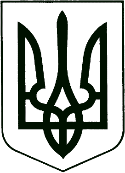 УКРАЇНА ВИКОНАВЧИЙ КОМІТЕТМЕЛІТОПОЛЬСЬКОЇ  МІСЬКОЇ  РАДИЗапорізької областіР О З П О Р Я Д Ж Е Н Н Яміського голови05.07.2017			                                                                     № 312-рПро моніторинг 
споживання енергоносіїв 	Відповідно до пункту 20 частини 4 статті 42 Закону України «Про місцеве самоврядування в Україні», з метою удосконалення системи енергоменеджменту та впровадження програмного забезпечення щодо споживання, моніторингу та аналізу енергоносіїв в бюджетних закладах міста Мелітополя:	1. Призначити відповідальних осіб (енергоменеджерів) для   впровадження енергоефективних заходів та щоденного  моніторингу споживання енергоресурсів, включивши цю функцію до посадових обов’язків визначених осіб:	- Борисова Валерія Олександровича - завідувача адміністративно-господарського відділу по будівлі за адресою: вул. Михайла Грушевського, 5;	- Корнєєву Тетяну Василівну - начальника трудового архіву виконавчого комітету Мелітопольської міської ради по будівлі за адресою: вул. Івана Алексєєва, 26.	- Славко Альону Сергіївну – спеціаліста І категорії управління з питань надзвичайних ситуацій виконавчого комітету Мелітопольської міської ради по будівлі за адресою: просп. 50-річчя Перемоги, 17;	- Попович Ірину Вікторівну – адміністратора відділу адміністративних послуг виконавчого комітету Мелітопольської міської ради по будівлі за адресою: вул. Чернишевського, 26;	- Тодорову Лілію Іванівну – заступника начальника відділу з благоустрою та екології виконавчого комітету Мелітопольської міської ради по будівлі за адресою: вул. Ярослава Мудрого, 2. 	2. Відповідальним особам забезпечити щоденне внесення даних щодо споживання енергоносіїв до електронної системи обліку  в період з 10-00 до 11-00, починаючи з 17.07.2017, а саме:          - електроенергії, води (щоденно) та природного газу (щоденно)  протягом опалювального періоду, крім вихідних;          -  теплової енергії протягом опалювального періоду  (щомісячно).3. Контроль за виконанням цього розпорядження покласти на першого заступника міського голови з питань діяльності виконавчих органів ради Рудакову І.В.  Мелітопольський міський голова                                                    С.А. МінькоПерший заступник міського голови з питань діяльності виконавчих органів ради 					           І.В. Рудакова                                              